EDUCATION RESERVATION REQUEST FORM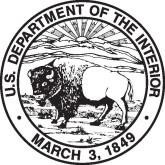 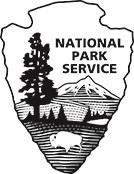 Golden Gate National Recreation Area 201 Fort MasonSan Francisco, CA 94123NOTICESPRIVACY ACT STATEMENTAuthority: Public Law 114 – 289 National Park Service Centennial Act and 54 U.S.C. 100701 Protection, interpretation, and research in System.Purpose: To administer education programs for education audiences including but not limited to school groups, scouting groups, extracurricular groups, and home school groups.Routine Uses: To effectively manage requests for education received by the NPS, the Education Reservation Request Form is used to collect basic education reservation information to facilitate operational aspects of scheduling groups for park education programs, including in-park education programs, ranger in classroom programs, and/or online distance learning programs.Disclosure: Voluntary, however, failure to provide the requested information may impede the ability to grant your education reservation request.PAPERWORK REDUCTION ACT STATEMENTWe are collecting this information subject to the Paperwork Reduction Act (44 U.S.C. 3501) to provide park managers and educators the information needed to schedule and conduct education program activities. All applicable parts of the form must be completed in order for your request to be considered. You are not required to respond to this or any other Federal agency-sponsored information collection unless it displays a currently valid OMB control number. OMB has approved this collection of information and assigned control number 1024-0288ESTIMATED BURDEN STATEMENTPublic reporting for this collection of information is estimated to average 5 minutes per response, including the time for reviewing instructions, searching existing data sources, gathering and maintaining the data needed, and completing and reviewing the collection of information. Send comments regarding this burden estimate or any other aspect of this collection of information, including suggestions for reducing this burden, to the Information Collection Clearance Officer, National Park Service, 1201 Oakridge Drive, Fort Collins, CO 80525. Do not send your completed form to this address.SECTION 1: Contact Information (Required)School/Organization NameName of RequesterTitle/Position (optional)School Contact Email AddressSchool Contact Phone NumberSchool Mailing AddressCityStateZip CodeDoes anyone in your classroom need any accommodations? Yes	NoDescribe need:SECTION 2: Group Details – Park Visit/ Field TripDay of Event – Name of Primary ContactTitle/PositionPrimary Contact School Email AddressPrimary Contact Phone NumberProgram or Subject Requested/Self-GuidedGradeNumber of StudentsNumber of ChaperonesPreferred Date of VisitPreferred Program Start TimeAlternative Date(s)Anticipated Arrival TimeAnticipated Departure TimeMode of TransportationDisclaimer: A park representative will follow-up to confirm group details once this request has been received and reviewed.SECTION 3: Group Details – Ranger-in-classroom ProgramDay of Event – Name of Primary ContactTitle/PositionPrimary Contact School Email AddressPrimary Contact Phone NumberProgram or Subject RequestedHow much time will the ranger have to conduct the program?GradeNumber of StudentsNumber of ChaperonesPreferred Date of ProgramPreferred Program Start TimeAlternative Date(s)Disclaimer: A park representative will follow-up to confirm group details once this request has been received and reviewed.SECTION 4: Group Details – Virtual/Distance Learning ProgramDay of Event – Name of Primary ContactTitle/PositionPrimary Contact School Email AddressPrimary Contact Phone NumberProgram or Subject RequestedGradeNumber of StudentsPreferred Date of ProgramAlternative Date(s)Preferred Program Start TimeTime Zone of ClassroomHow much time will the ranger have to conduct the program?Virtual and/or Distance Learning can vary depending on the technical capabilities of the park and the school. in order to find appropriate accommodations for your learning experience, here are some categories to be prepared to discuss with the park:Internet AccessPhone Access (speaker phone or conference line)Mobile or digital video conferencing capabilitiesFirewallHardware and Software CapabilitiesClassroom pre-work or assignmentsAuthorized NameTitleAuthorized SignatureDate